EINLADUNG/INVITATIONEUROPAMEISTERSCHAFT der NORDIC WALKER Halbmarathon/Half Marathonam Samstag, den 5. Oktober 2019ENWO-EUROPACUPFINALE mit Gesamtsiegerehrung/ with total award ceremonyam Sonntag, den 6. Oktober 2019in FERLACH – AUSTRIA(Strandbad Ressnig)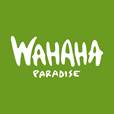 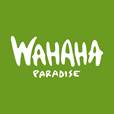 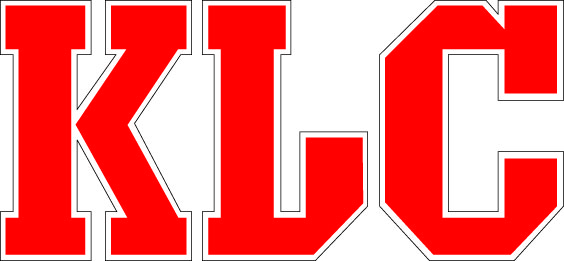 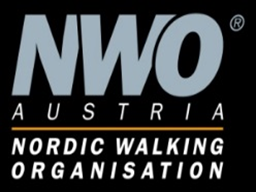 Veranstalter: ENWO, NWO-Austria; als durchführender Verein KLCAnmeldungen/Registrations: www.pentek-timing.at (per 01. July 2019)Reglement: lt. ENWO-Homepage – www.enwo-org.euReferees: Hermine Pucher (AUT), Johann Schmidbauer (D), Lucy Renion (ITA)Startzeiten: Samstag – 13:00 Damen/Women, 13:10 Herren/Men – 21,1km	       Sonntag – 09:00 Damen/Women, 09:05 Herren/Men – 10,0 kmNenngeld/Entry Fee: 21,1 km - € 25,00 bis 30.9.2019 – late registration € 35,00	                        10,0 km - € 20,00 bis 30.9.2019 – late registration € 30,00                                       Kombi-Angebot/Both events - € 40,00 bis 30.9.2019 – late registration € 50,00                                       Chipmiete/chip rent - € 3,00Ausgabe Startnummern/output start numbers – Saturday from 11:00 – Sunday from 08:00 in the Starting/Finish-AreaAuskünfte/More Details: peterstattmann@gmx.atStrecke/Route:80 % feiner Schotter/fine gravel, 15 % Wald- und Wiesenwege/forest and meadow path, 5 % Asphalt;Höhendifferenz/height difference – 21,1 km 39m, / 10,0 km 26 mNur für NWO-Austria-Cup/Only for NWO-Austria-CupDie Veranstaltung zählt auch zum NWO-Austria Cup – eine gesonderte Anmeldung ist nicht notwendig – alle Teilnehmer die bereits vor diesen Bewerben mindestens zwei Ergebnisse im NWO-Austria-Cup 2019 erreichten - werden gewertet.Unterkünfte/Accommodations – Sonderangebot/Special offer : office@wahaha-paradise.com - Buchungscode: Nordic Walking 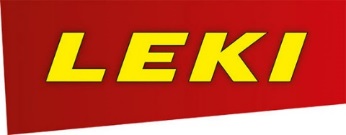 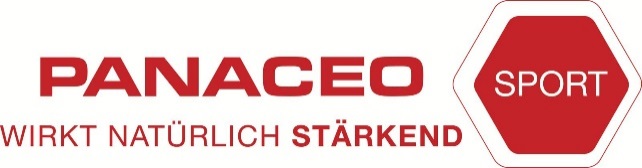 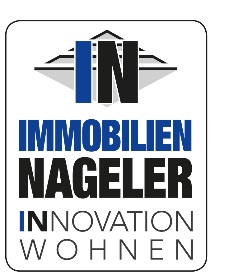 